Name________________________________________ Date______________Rellena:N _ _ _ oV _ _ _ eA _ _ _ _ _ _ oA _ _ lR _ _ am _ _ _ _ nr _ _on _ _ _ _ _ ag _ _ sm _ _ _ _ ob _ _ _ _ o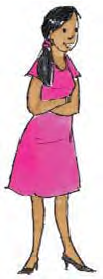 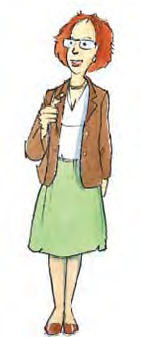 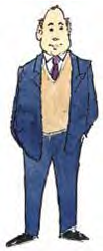 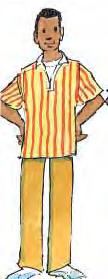 Usa los colores para emparejar con las prendas de ropa.Encuentra los erroresEn grupos pequeños lee las descripcionesSubraya los errores que existan:Lleva una falda negra.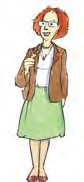 Lleva una chaqueta rosa.					Lleva unos zapatos verdesLleva un vestido amarillo.				Lleva unos tacones blancos.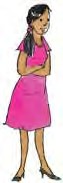 Lleva una camiseta a rayas verdes y azules.		Lleva unos pantalones negros.			Lleva unas deportivas moradas.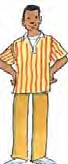 Lleva una chaqueta verde.				Lleva una corbata amarilla.				Lleva unos pantalones verdes.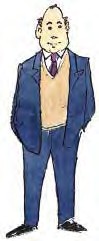 Usa mayúsculas al principio de cada frase y después de un punto.Actividad 1: Escribe tu propia descripción de ropaEscribe una pequeña descripción de lo que lleves puesto. Utiliza los colores y las prendas de ropa.____________________________________________________________________________________________________________________________________________________________________________________________________________________________________________________________________________________________________________________________________________________________________________________________________________________________________________________________________________________________________________________________________________________________Actividad 2: Comparte la descripción con otro alumno.ColoresEjemplonegroverdeamarilloazulrosamarrónrojonaranjagrismoradoblancochaquetapantalones vestido  corbatataconesfaldacamisetadeportivas